Праисторија – тест1. Изабери доба која не припадају металном добу: гвоздено доба                    златно доба                  бронзано доба                 бакарно доба2. Шта је на слици: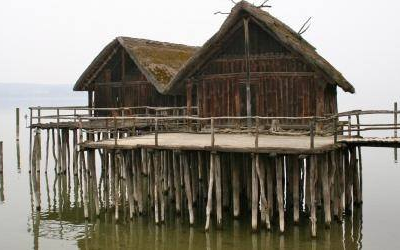  сојеница              земуница                   колиба3. Трговина и занаство су се развили током: металног доба           неолита                   старог века                палелоита4. Људски изум из старијег каменог доба: метал                ватра                          точак                       једро5. Како се зове праисторијско станиште са слике: сојеница          пећина                 колиба                 земуница6. Слика приказује скулптуру из Винче. нетачно   тачно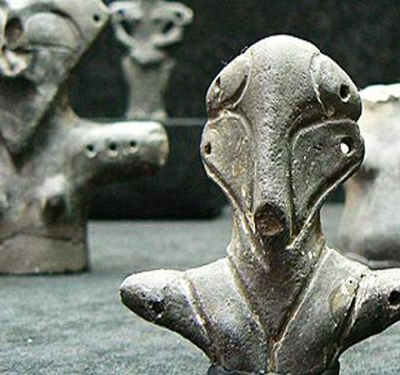 7. На слици је скулптура "Прародитељка" , са ког налазишта: Винче         Рудне главе    Лепенског Вира          Старчева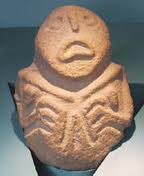 8. Прошлост се дели на: праисторију и историју стари, средњи, нови век камено и метално доба прошлост, садашњост и будућност9. Избаци уљеза; Гамзиград               Лепенски вир                      Старчево                     Винча10. Који историјски извори сведоче о праисторији? аудио- визуелни             усмени                   писани                  материјални11. Вилендорфска Венера је статуета женске особе, пронађена 1908. године на палеолитском налазишту близу Вилендорфа (Доња Аустрија). Претпоставља се да је из периода од 24.000 до 22.000 година пре наше ере. Поред „Рањеног бизона“ насликаног на таваници пећине Алтамира у северној Шпанији, као и цртежа из пећине Ласко у Француској представља ремек-дело палеолитске уметности. Палеолит је: млађе камено доба               стари век                 метално доба                старије камено доба12. На слици су занимања из: металног доба                  старог века      млађег каменог доба                 старијег каменог доба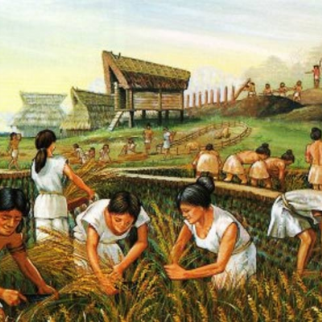 13. Први човек се појавио у _______.